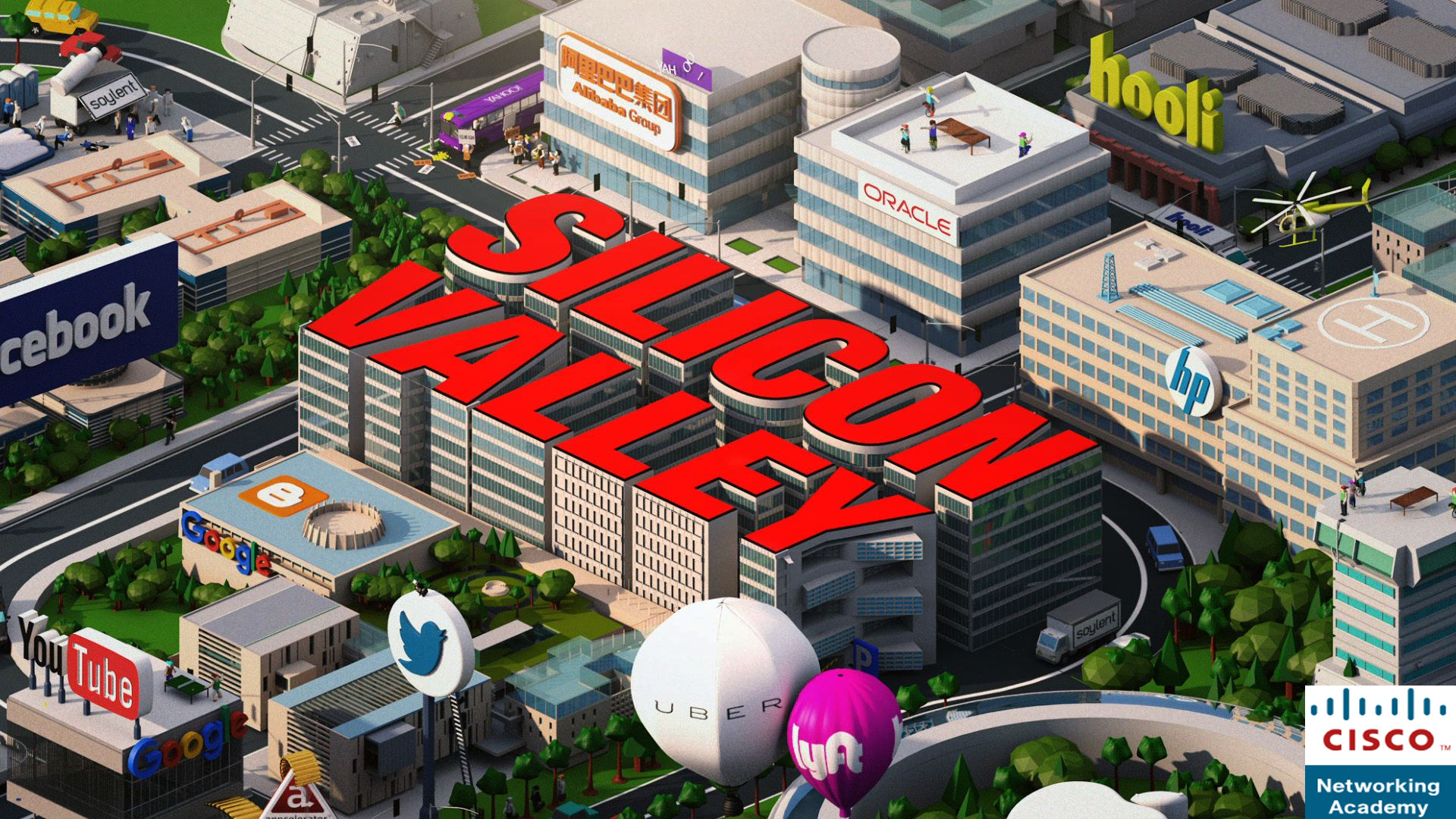 WASTC 2020 Winter ICT Educators’ ConferencePresentation Proposal FormName [if a group, please include all names]:Email Address [if a group, please include all emails]:Phone Number:Institution/Organization:Title of Presentation:Short Description:Long Description:Session Type, 50 min or 110 min [hands on, there are very few of these available]: List any resources you will need for your session:Please send completed form toKaren Stanton: Karen.stanton@wastc.orgDeadline to submit this presentation proposal form is Nov. 1, 2019And please don’t forget to register